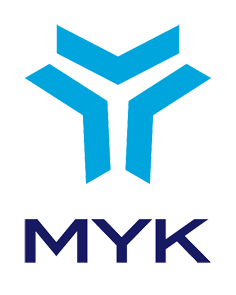 ULUSAL MESLEK STANDARDITAPUCUSEVİYE 4 REFERANS KODU / … RESMİ GAZETE TARİH-SAYI / … TERİMLER, SİMGELER VE KISALTMALARAZİL: Vekâletnamedeki vekilin ve yetki belgesindeki temsilcinin yetkisinin sona erdirilmesini, BAĞIŞTA RÜCU ŞARTI: Bağışı kabul edenin bağışı yapandan önce ölmesi halinde, taşınmazın mülkiyetinin bağışı yapana geri dönebilmesi şartını, CİNS DEĞİŞİKLİĞİ: Bir taşınmazın cinsini, yapısız iken yapılı veya yapılı iken yapısız hale; bağ, bahçe ve benzeri iken arsa ve arazi, arsa ve arazi veya yapılı iken, bağ, bahçe ve benzeri duruma dönüştürmek için paftasında ve tapu sicilinde yapılan işlemi,DEVLETİN SORUMLULUĞUNDA RÜCU: Hazinenin ödediği tazminatın tamamının veya bir kısmının kusurlu tapu memurundan istemesini,HALİHAZIR HARİTA: Herhangi bir yerin mevcut durumunu, görünebilen yapay ve doğal bütün unsurlarını belirli bir ölçekte göstermek üzere hazırlanan haritaları,İFRAZ: Tapu kütüğünde tek parsel olarak kayıtlı bulunan bir taşınmaz malın düzenlenen haritalara göre birden çok parçaya ayrılarak tapu kütüğüne tescil edilmesini,İHDAS: Daha önceden tapuya tescilli olmayan bir yerin kütüğe tescil edilmesini,İMAR: Yerleşme yerlerinin (plan, fen, sağlık ve çevre şartlarının vb.) uygun duruma getirilmesi için üzerinde çalışılmış olan, bakımlı, bayındır hale getirilmiş, mamur (yer), abatİMAR UYGULAMASI: Yerleşme yerleri ile bu yerlerdeki yapılaşmaların plan, fen, sağlık ve çevre şartlarına uygun oluşumunu sağlamak amacıyla bulunduğu yere göre belediye veya valiliklerce yapılan ve bu yerlerde inşa edilecek resmi ve özel bütün yapıları düzenleyen imar planı hazırlama işlemini,İNTİFA HAKKI: Bir maldan tamamıyla yararlanmayı ve malı kullanma hakkını,İŞTİRA HAKKI: Bir taşınmaz malı belli bir bedelle, belli bir süre içinde malikinden satın alabilme hakkını,İZALE-İ ŞUYU: Taşınmaza ortak mülkiyet olarak sahip olan hissedarların mallarının aynen taksim edilmesini veya mahkemece satılarak bedellerinin hissedarlar arasında payları nispetinde paylaştırılmasını,KADASTRO: Taşınmaz malların sınırlarının arazi ve harita üzerinde belirtilerek hukuki durumlarının ve üzerindeki hakların tespit edilmesini,KAT İRTİFAKI: Bir arsa üzerinde yapılmakta veya ilerde yapılacak olan bir veya birden çok yapının bağımsız bölümleri üzerinde, yapı tamamlandıktan sonra geçilecek kat mülkiyeti esas olmak üzere, o arsanın maliki veya paydaşları tarafından arsa payına bağlı olarak kurulan irtifak hakkını,KAT MÜLKİYETİ: Tamamlanmış bir yapının bağımsız bölümleri üzerinde, o gayrimenkulün maliki veya ortak malikleri tarafından kat mülkiyeti kanunu hükümlerine göre kurulan bir mülkiyet türünü,KİŞİSEL KORUYUCU DONANIM (KKD): Çalışanı, yürütülen işten kaynaklanan, sağlık ve güvenliği etkileyen bir veya birden fazla riske karşı koruyan, çalışan tarafından giyilen, takılan veya tutulan, bu amaca uygun olarak tasarımı yapılmış tüm alet, araç, gereç, ve cihazları,KONKORDATO: Borçlunun alacaklılarıyla anlaşmak suretiyle mahkeme kararıyla giriştiği bir tasfiye yolunu,RÜCU: Geri dönmeyi,SÜKNA: Bir evde veya evin bir bölümünde oturmayı; bir evi veya bir bölümünü ele geçirme hakkını,ŞERH: Gayrimenkul malikinin temlik hakkının yasaklanması, kısıtlanması veya kişisel hakların kuvvetlendirilmesi amacıyla üçüncü kişileri uyarıcı mahiyette tapu kütüğünün şerhler sütununa yazılan hususlarını,ŞUFA HAKKI: Önalım; öncelikle alım hakkını; hakkın ilişkili olduğu taşınmaz malın satılması halinde, onu diğer alıcılara göre öncelikle satın alma hakkını,TAPU VE KADASTRO BİLGİ SİSTEMİ (TAKBİS): Tapu ve Kadastro Genel Müdürlüğü’nün, tapu sicil kayıtlarının sayısallaştırılması, topolojilerinin kurulması, bunların coğrafi bilgi sistemi konseptine uygun olarak entegrasyonu ve ilgili yazılımların geliştirilmesini içeren sistemini,TASHİH: Tapu siciline yapılan yanlış tescilin düzeltilmesi işlemini,TAPU: Arazinin belirli bir parçasının veya üzerine inşa edilmiş bağımsız bölümünün malikini gösteren, tapu sicil müdürlüğünce verilmiş, aksi kanıtlanıncaya kadar geçerli resmi bir belgeyi,TEMLİK: Mülk olarak vermeyi, mülkiyeti bir bedel karşılığında başka birine nakletmeyi,TEVHİT: Tapu sicilinde ayrı ayrı kayıtlı birbirine bitişik birden fazla taşınmaz malın tek bir tapuya bağlanarak, tek bir parsel halini almasını,TRAMPA: Bir malın başka bir malla değiştirilmesini,VEFA HAKKI: Satanın, sattığı taşınmaz malı müşteriden geri satın alma hakkını saklı tutmasını,YOLA TERK YAPMAK: Tapu kütüğünün müstakil bir sayfasında kayıtlı taşınmazın, ilgilisinin talebi üzerine, bir kısmının bu parselden ayrılıp imar yoluna terk edilmesi ve terk edilen kısmın yüzölçümünün kütükten düşülmesi işlemini, ifade eder.İÇİNDEKİLER1.	GİRİŞ	62.	MESLEK TANITIMI	72.1.	Meslek Tanımı	72.2.	Mesleğin Uluslararası Sınıflandırma Sistemlerindeki Yeri	72.3.	Sağlık, Güvenlik ve Çevre ile ilgili Düzenlemeler	72.4.	Meslek ile İlgili Diğer Mevzuat	72.5.	Çalışma Ortamı ve Koşulları	82.6.	Mesleğe İlişkin Diğer Gereklilikler	83.	MESLEK PROFİLİ	93.1.	Görevler, İşlemler ve Başarım Ölçütleri	93.2.	Kullanılan Araç, Gereç ve Ekipman	203.3.	Bilgi ve Beceriler	213.4.	Tutum ve Davranışlar	234.ÖLÇME, DEĞERLENDİRME VE BELGELENDİRME	24GİRİŞTapucu (Seviye 4) Ulusal Meslek standardı 5544 sayılı Mesleki Yeterlilik Kurumu (MYK) Kanunu ile anılan Kanun uyarınca çıkartılan “Ulusal Meslek Standartlarının Hazırlanması Hakkında Yönetmelik” ve  “Mesleki Yeterlilik Kurumu Sektör Komitelerinin Kuruluş, Görev, Çalışma Usul ve Esasları Hakkında Yönetmelik” hükümlerine göre MYK’nın görevlendirdiği Bayındır, İnşaat, Yol, Yapı, Tapu ve Kadastro Çalışanları Birliği Sendikası (Bayındır Memur-Sen) tarafından hazırlanmıştır. Tapucu (Seviye 4) ulusal meslek standardı, sektördeki ilgili kurum ve kuruluşların görüşleri alınarak değerlendirilmiş, MYK İnşaat Sektör Komitesi tarafından incelendikten sonra MYK Yönetim Kurulunca onaylanmıştır. MESLEK TANITIMIMeslek TanımıTapucu (Seviye 4); iş sağlığı ve güvenliği ile çevreye ilişkin önlemleri alarak, kalite sistemleri çerçevesinde, mesleği ile ilgili iş organizasyonu yapan, yürürlülükteki mevzuat çerçevesinde, tapu ve sicillerinin düzenli tutulmasını sağlayan, tapu işlemlerini yapan ve mesleki gelişime ilişkin faaliyetleri yürüten nitelikli kişidir.Mesleğin Uluslararası Sınıflandırma Sistemlerindeki YeriISCO 08:  3112 (İnşaat mühendisliği teknisyenleri)Sağlık, Güvenlik ve Çevre ile ilgili Düzenlemeler2007 Sayılı Deprem Yönetmeliği2872 Sayılı Çevre Kanunu4857 Sayılı İş Kanunu5510 Sayılı Sosyal Sigortalar ve Genel Sağlık Sigortası KanunuAğır ve Tehlikeli İşler Yönetmeliğiİşçi Sağlığı ve İş Güvenliği Tüzüğüİş Ekipmanlarının Kullanımında Sağlık ve Güvenlik Şartları YönetmeliğiGüvenlik ve Sağlık İşaretleri YönetmeliğiKişisel Koruyucu Donanımların İşyerlerinde Kullanılması Hakkında Yönetmelik*Ayrıca; iş sağlığı ve güvenliği ve çevre ile ilgili yürürlükte olan kanun, tüzük ve yönetmeliklere uyulması ve konu ile ilgili risk analizi yapılması esastır.Meslek ile İlgili Diğer Mevzuat432 Sayılı Harçlar Kanunu634 Sayılı Kat Mülkiyet Kanunu775 Sayılı Gecekondu Kanunu2565 Sayılı Askeri Yasak Bölgeler ve Güvenlik Bölgeleri Kanunu2644 Sayılı Tapu Kanunu2942 Sayılı Kamulaştırma Kanunu2960 Sayılı Boğaziçi Kanunu3194 Sayılı İmar Kanunu3402 Sayılı Kadastro Kanunu3621 Sayılı Kıyı Kanunu4721 Sayılı Medeni Kanun4857 Sayılı İş Kanunu5216 Sayılı Büyükşehir Belediyesi Kanunu5272 Sayılı Belediye Kanunu5362 Sayılı Esnaf Sanatkârlar Meslek Kuruluşları Kanunu5543 Sayılı İskân Kanunu6083 Sayılı Tapu ve Kadastro Teşkilat Kanunu6831 Sayılı Orman KanunuBorçlar HukukuBüyük Ölçekli Harita ve Harita Bilgileri Üretim Yönetmeliği (B.Ö.H.H.B.Ü.Y)İcra İflas KanunuMiras HukukuTapu Planları TüzüğüTapu Sicil TüzüğüTapulama ve Kadastro Paftaları Yenileme YönetmeliğiTeknik Fen Adamları Yönetmeliği*Ayrıca, meslek ile ilgili yürürlükte olan diğer mevzuat, kanun, tüzük ve yönetmeliklere uyulması esastır.Çalışma Ortamı ve KoşullarıTapucu (Seviye 4) çalışmalarını büro ortamında gerçekleştirir. Özel durumlarda (kısıtlı, sağır, dilsiz, kör vb. özürlü kişilerin ilgili işlemlerinde), ilgili kişinin işlemini büro dışında da (akdin mahallinde de) gerçekleştirebilir. Mesleğin icrası esnasında iş sağlığı ve güvenliği önlemlerini gerektiren kaza ve yaralanma riskleri bulunmaktadır.Mesleğe İlişkin Diğer Gereklilikler Mesleğe ilişkin diğer gereklilikler bulunmamaktadır.MESLEK PROFİLİGörevler, İşlemler ve Başarım ÖlçütleriKullanılan Araç, Gereç ve EkipmanBilgisayarDosyaFaks MakinesiFotokopi Hesap MakinesiTarayıcıYazıcı Bilgi ve BecerilerAcil durum bilgisiAna sözleşme ile kurulmuş tüzel kişilerin (şirketler, kooperatifler, özel bankalar ve finans kurumları) tapu işlemlerini yapma bilgisiAlan ve hacim bilgisiAraç, gereç ve ekipman bilgisiAtıkların kaynakta doğru ayrılması bilgisiBilgisayar destekli tapu programlarını kullanma bilgi ve becerisiBilgisayar ve donanımları kullanma bilgi ve becerisiÇalışma öncesi planlama ve hazırlık bilgisiÇevre koruma yöntemleri bilgisiDamga vergisi bilgisiDöner sermaye bilgisiDoğrudan kanunla kurulmuş tüzel kişilerin (devlet (hazine), belediyeler, büyükşehir belediyeleri, il özel idareleri, köyleri vb.)  tapu işlemlerini yapma bilgisiEkip içinde çalışma yeteneğiEl becerisiEl-göz koordinasyon yeteneğiGerçek ve tüzel kişilerin hukuki durumları bilgisiHarita teknik bilgisiİmar uygulamaları bilgisiİş organizasyonu, dosyalama ve arşivleme bilgisiİş sağlığı ve güvenliği bilgisiİşaret bilgisiİşyeri çalışma prosedürleri bilgisiKalite kontrol prensipleri bilgisiMesleğe ilişkin yasal düzenlemeler bilgisiMesleki matematik bilgisiMesleki terim bilgisiMutemetlik bilgisiKanunla kurulmuş meslek odalarının (esnaf ve sanatkâr odaları, fikir ve sanat eserleri ile ilgili birlikler, seyahat acenteleri birliği vb.) tapu işlemlerini yapma bilgisiKısıtlı, sağır, dilsiz, kör vb. özürlü kişilerin taşınmaz edinip edinemeyeceğini belirleme bilgisiKısıtlı, sağır, dilsiz, kör vb. özürlü kişiler ile ilgili tapu işlemlerini yapma bilgisiKişilerin okuma yazma bilip bilmediğini tespit etme bilgi ve becerisiOkuma yazma bilmeyen kişilerin tapu işlemlerini yapma bilgisiÖğrenme ve öğrenebildiğini aktarma yeteneğiRaporlama bilgi ve becerisiRisk analizi yapma bilgisiResmi yazı ile tapu uygulama yapma bilgisiSözlü ve yazılı iletişim yeteneğiSüreç akışlarını gözlemleme bilgisiTapu kadastro harç bilgisiTapu işlemlerinde mevzuat bilgisiTapu kütüğü, şerh ve tescil işlemlerini yapma bilgisiTemel matematik bilgisiTüzükle kurulmuş tüzel kişilerin (dernekler, sendikalar, vakıflar, siyasi partilerin gayrimenkul tasarrufları vb.) tapu işlemlerini yapma bilgisiYabancı uyruklu gerçek kişilerin, taşınmaz edinip edinemeyeceği bilgisiTutum ve DavranışlarAcil ve stresli durumlarda soğukkanlı olmakAmirlerine doğru ve zamanında bilgi aktarmakBilgi ve tecrübesi dahilinde karar vermekÇalışma zamanını iş emrine uygun şekilde etkili ve verimli kullanmakÇalışmalarında planlı ve organize olmakÇevre, kalite ve İSG mevzuatında yer alan düzenlemeleri benimsemekÇevre korumaya karşı duyarlı olmakDeneyimlerini iş arkadaşlarına aktarmakEkip içinde uyumlu çalışmakGizliliğe önem vermekGörevi ile ilgili yenilikleri izlemek ve uygulamakGüvenli çalışma kurallarına ve şartlarına uymakİnsan ilişkilerine özen göstermekİş disiplinine sahip olmakİş yeri çalışma prensiplerine uymakİşyerine ait araç, gereç ve ekipmanın kullanımına özen göstermekKorunması gereken araç, gereç, ekipman ve malzemeleri özenle korumakMeslek ahlakına sahip olmakMesleki gelişim için araştırmaya istekli olmakRisk ve tehlike faktörleri konusunda duyarlı davranmakSorumluluklarını bilmek ve yerine getirmekSüreç kalitesine önem vermekTehlikeli durumlarda kendi hareket alanında etkin şekilde, hızlı ve doğru tepki verebilmek ve ilgilileri bilgilendirmekTemizlik, düzen ve işyeri tertibine özen göstermekVatandaşın haklarına saygı göstermekYetkisinde olmayan kusurlar hakkında ilgilileri bilgilendirmekZamanı iyi kullanmakÖLÇME, DEĞERLENDİRME VE BELGELENDİRMETapucu (Seviye 4)  meslek standardını esas alan ulusal yeterliliklere göre belgelendirme amacıyla yapılacak ölçme ve değerlendirme, gerekli çalışma şartların sağlandığı ölçme ve değerlendirme merkezlerinde yazılı ve/veya sözlü teorik ve uygulamalı olarak gerçekleştirilecektir.Ölçme ve değerlendirme yöntemi ile uygulama esasları bu meslek standardına göre hazırlanacak ulusal yeterliliklerde detaylandırılır. Ölçme ve değerlendirme ile belgelendirmeye ilişkin işlemler Mesleki Yeterlilik, Sınav ve Belgelendirme Yönetmeliği çerçevesinde yürütülür.Ek: Meslek Standardı Hazırlama Sürecinde Görev Alanlar Meslek Standardı Hazırlayan Kuruluşun Meslek Standardı Ekibi:Dilek DURSUN, Bayındır Memur-Sen – Yapı EğitimcisiÇiğdem ÖĞRETMEN, Bayındır Memur-Sen – Yapı Eğitimcisi Gökhan ATMACA, Bayındır Memur-Sen –İnşaat TeknikeriGörkem AYTEKİN, Bayındır Memur-Sen – MimarTeknik Çalışma Grubu Üyeleri:Deniz DÜZGÖREN, Çevre ve Şehircilik Bakanlığı, Tapu Kadastro Genel Mdr., Altındağ Tapu Mdr. Bilgisayar İşletmeni – Harita Kadastro TeknikeriErol TETİK, Çevre ve Şehircilik Bakanlığı, Tapu Kadastro Genel Mdr., Bilgi Teknolojileri Dairesi Başkanı – Harita Mühendisi / Bilgisayar Mühendisi / Bilgisayar ProgramcısıFahri KARA, Ulaştırma Bakanlığı, Karayolları Genel Mdr., Etüt Proje ve Çevre Dairesi Bşk., Jeodezi Şefi– Harita MühendisiGökhan ŞİMŞEK, Çevre ve Şehircilik Bakanlığı, Tapu Kadastro Genel Mdr.,Ankara Bölge Mdr, Kadastro Teknisyeni- Harita Kadastro Teknikeri Hacı Bahadır ATEŞ, Çevre ve Şehircilik Bakanlığı, Tapu Kadastro Genel Mdr., Harita Daire Başkanlığı, Harita Mühendisi – Harita Yüksek MühendisiHakan SİYAH, Ulaştırma Bakanlığı, Karayolları Genel Mdr., Etüt Proje ve Çevre Dairesi Bşk., Harita Şube Mdr. Harita Mühendisi – Harita MühendisiHarun ÇELİK, Ulaştırma Bakanlığı, Karayolları Genel Mdr., Taşınmazlar Dairesi Bşk. Proje ve Kontrol Mühendisi – Harita Yüksek MühendisiHasan BAKIR, Çevre ve Şehircilik Bakanlığı, Tapu Kadastro Genel Mdr., Çankaya Tapu Mdr., Bilgisayar İşletmeni – Kamu Yönetimi/ Taşınmaz Geliştirme / Trafik Planlaması ve UygulamasıHatice YILDIZ, Çevre ve Şehircilik Bakanlığı, Tapu Kadastro Genel Mdr., Çankaya Tapu Mdr., Kadastro Teknisyeni – Harita Kadastro TeknikeriMehmet Akif ARKALI, Çevre ve Şehircilik Bakanlığı, Tapu Kadastro Genel Mdr., Ankara Kadastro Mdr., Yenimahalle Birimi, Kontrol Mühendisi – Harita MühendisiMetin ALKAN, Çevre ve Şehircilik Bakanlığı, Tapu Kadastro Genel Mdr., Harita Daire Başkanlığı, Şube Müdürü – Harita MühendisiSalim ÖZDEM, M.E.B. Anadolu Tapu Kadastro Meslek Lisesi, Teknik Öğretmen – Maden Mühendisi Taner DÜZGÖREN, Çevre ve Şehircilik Bakanlığı, Tapu Kadastro Genel Mdr., Çankaya Tapu Mdr., Kadastro Teknisyeni – Harita Kadastro Teknikeri Görüş İstenen Kişi, Kurum ve KuruluşlarAbant İzzet Baysal Üniversitesi Teknik Eğitim Fakültesi – BOLUAdıyaman Üniversitesi, Kahta Meslek Yüksek Okulu, Harita ve Kadastro Bölümü – ADIYAMANAfyon Kocatepe Üniversitesi, Emirdağ Meslek Yüksek Okulu, Harita ve Kadastro Bölümü – AFYONAfyon Kocatepe Üniversitesi, Sandıklı Meslek Yüksek Okulu, Harita ve Kadastro Bölümü – AFYONAfyon Kocatepe Üniversitesi Teknik Eğitim Fakültesi - AFYONAhi Evran Üniversitesi, Çiçekdağı Meslek Yüksek Okulu, Harita ve Kadastro Bölümü – KIRŞEHİRAkdeniz Üniversitesi, Teknik Bilimler Meslek Yüksek Okulu, Harita ve Kadastro Bölümü – ANTALYAAmasya Üniversitesi, Amasya Meslek Yüksek Okulu, Harita ve Kadastro Bölümü – AMASYAAnadolu Tapu Kadastro Meslek Lisesi – ANKARAArtvin Çoruh Üniversitesi, Artvin Meslek Yüksek Okulu, Harita ve Kadastro Bölümü – ARTVİN	ASO (Ankara Sanayi Odası) – ANKARAAtatürk Teknik ve Endüstri Meslek Lisesi, Harita Tapu Kadastro Alanı, Tapuculuk Dalı – SİVASAtatürk Üniversitesi, Pasinler Meslek Yüksek Okulu, Harita ve Kadastro Bölümü – ERZURUMATO (Ankara Ticaret Odası) – ANKARAAvrupa Birliği Eğitim ve Gençlik Programları Merkezi BaşkanlığıBem Bir-Sen – ANKARABirlik Haber-Sen – ANKARABitlis Eren Üniversitesi, Tatvan Meslek Yüksek Okulu, Harita ve Kadastro Bölümü - BİTLİSBoğaziçi Üniversitesi– İSTANBULBüro Memur-Sen – ANKARACelal Bayar Üniversitesi, Köprübaşı Meslek Yüksek Okulu, Harita ve Kadastro Bölümü – MANİSACelal Bayar Üniversitesi, Sarıgöl Meslek Yüksek Okulu, Harita ve Kadastro Bölümü – MANİSAÇınarlı Teknik ve Endüstri Meslek Lisesi, Denizcilik Meslek Lisesi, Harita Tapu Kadastro Alanı, Tapuculuk Dalı- İZMİRÇukurova Üniversitesi, Karaisalı Meslek Yüksek Okulu, Harita ve Kadastro Bölümü – ADANADİSK (Devrimci İşçi Sendikaları Konfederasyonu) – İSTANBULDiyanet-Sen – ANKARADokuz Eylül Üniversitesi, İzmir Meslek Yüksek Okulu, Harita ve Kadastro Bölümü – İZMİRDumlupınar Üniversitesi, Tavşanlı Meslek Yüksek Okulu, Harita ve Kadastro Bölümü – KÜTAHYADüzce Üniversitesi, Kaynaşlı Meslek Yüksek Okulu, Harita ve Kadastro Bölümü – DÜZCEEğitim 2023 Eğitim Dünyası Araştırma ve Geliştirme Derneği – ANKARAEğitim Bir-Sen – ANKARAEmekli Bir-Sen – ANKARAEnerji Bir-Sen – ANKARAErzincan Üniversitesi, Erzincan Meslek Yüksek Okulu, Harita ve Kadastro Bölümü – ERZİNCANFırat Üniversitesi, Sivrice Meslek Yüksek Okulu, Harita ve Kadastro Bölümü – ELAZIĞFırat Üniversitesi Teknik Eğitim Fakültesi- ELAZIĞGaziosman Paşa Üniversitesi, Tokat Meslek Yüksek Okulu, Harita ve Kadastro Bölümü – TOKATGazi Üniversitesi, Mesleki Eğitim Fakültesi – ANKARAGazi Üniversitesi, Teknik Eğitim Fakültesi – ANKARAGazi Üniversitesi, Ticaret Turizm Eğitim Fakültesi – ANKARAGazi Üniversitesi, Tapu Kadastro Yüksek Okulu, Tapu Kadastro Bölümü – ANKARAGiresun Üniversitesi, Giresun Meslek Yüksek Okulu, Harita ve Kadastro Bölümü – GİRESUNHAK- İŞ Konfederasyonu – ANKARAHacettepe Üniversitesi, Mühendislik Fakültesi – ANKARAHacette Üniversitesi, Polatlı Teknik Bilimler Meslek Yüksek Okulu, Harita ve Kadastro Bölümü – ANKARAHitit Üniversitesi, Hitit Meslek Yüksek Okulu, Harita ve Kadastro Bölümü – ÇORUMHürriyet Teknik ve Endüstri Meslek Lisesi, Harita Tapu Kadastro Alanı, Tapuculuk Dalı –BURSAİller Bankası A.Ş. Genel Müdürlüğü – ANKARAİnönü Üniversitesi, Malatya Meslek Yüksek Okulu, Harita ve Kadastro Bölümü – MALATYAİNTES (Türkiye İnşaat Sanayicileri İşveren Sendikası) – ANKARAİskitler Teknik ve Endüstri Meslek Lisesi, İnşaat Teknolojisi Alanı, Harita ve Kadastro Dalı – ANKARAİsmet İnönü Teknik ve Endüstri Meslek Lisesi, Harita Tapu Kadastro Alanı, Tapuculuk Dalı – KONYAİstanbul Sanayi Odası Vakfı Teknik ve Endüstri Meslek Lisesi, Harita Tapu Kadastro Alanı – İSTANBULİTÜ (İstanbul Teknik Üniversitesi) – İSTANBULKahramanmaraş Sütçü İmam Üniversitesi, Göksun Meslek Yüksek Okulu, Harita ve Kadastro Bölümü – KAHRAMANMARAŞKaradeniz Teknik Üniversitesi, Trabzon Meslek Yüksek Okulu, Harita ve Kadastro Bölümü – TRABZONKOSGEB (Küçük ve Orta Ölçekli Sanayi Geliştirme ve Destekleme İdaresi Başkanlığı) – ANKARAKTÜ (Karadeniz Teknik Üniversitesi) – TRABZONKültür Memur-Sen – ANKARAMarmara Üniversitesi Teknik Eğitim Fakültesi – İSTANBULMYK Sektör Komitesi Üyeleri ve UzmanlarMustafa DEMİR,		Üye (Türkiye İşveren Sendikaları Konfederasyonu)Ahmet Emin YİĞİT,		Üye (Çevre ve Şehircilik Bakanlığı)Kemal AYDOĞAN,		Üye (Çalışma ve Sosyal Güvenlik Bakanlığı)Ekrem DİRİER,		Üye (Milli Eğitim Bakanlığı)Abdülkadir YILMAZ,	Üye (Ulaştırma Bakanlığı)	Henüz belirlenmemiştir,	Üye (Yüksek Öğretim Kurulu Başkanlığı)H.Necati ERSOY,		Üye (Türkiye Odalar ve Borsalar Birliği)Mustafa ARSLAN,		Üye (Türkiye Esnaf ve Sanatkârları Konfederasyonu)Hacı ÜSTÜNDAL,		Üye (Hak İşçi Sendikaları Konfederasyonu)Aylin RAMANLI,		Üye (Mesleki Yeterlilik Kurumu)Firuzan SİLAHŞÖR,		Daire Başkanı (Mesleki Yeterlilik Kurumu)Sinan GERGİN, 		Sektör Komitesi Temsilcisi (Özürlüler İdaresi Başkanlığı)MYK Yönetim KuruluBayram AKBAŞ,			Başkan (Çalışma ve Sosyal Güvenlik Bakanlığı Temsilcisi)Prof. Dr. Oğuz BORAT,		Başkan Vekili (Milli Eğitim Bakanlığı Temsilcisi)Doç. Dr. Ömer AÇIKGÖZ,		Üye (Yükseköğretim Kurulu Başkanlığı Temsilcisi)Prof. Dr. Yücel ALTUNBAŞAK,	Üye (Meslek Kuruluşları Temsilcisi)Dr. Osman YILDIZ,			Üye (İşçi Sendikaları Konfederasyonları Temsilcisi)Celal KOLOĞLU,			Üye (İşveren Sendikaları Konfederasyonu Temsilcisi)Meslek:TAPUCUSeviye:4Referans Kodu:…………………………………….Standardı Hazırlayan Kuruluş(lar):Bayındır, İnşaat, Yol, Yapı, Tapu ve Kadastro Çalışanları Birliği Sendikası (Bayındır Memur-Sen)Standardı Doğrulayan Sektör Komitesi:MYK İnşaat Sektör KomitesiMYK Yönetim Kurulu Onay Tarih/ Sayı:………… Tarih ve ………. Sayılı KararResmi Gazete Tarih/Sayı: Revizyon No:00GörevlerGörevlerİşlemlerİşlemlerBaşarım ÖlçütleriBaşarım ÖlçütleriKodAdıKodAdıKodAçıklamaAİş sağlığı ve güvenliği önlemlerini almakA.1Yasal ve işyerine özgü iş sağlığı ve güvenliği kurallarını uygulamakA.1.1Çalışacağı alandaki risk faktörleri hakkında bilgi sahibi olur.Aİş sağlığı ve güvenliği önlemlerini almakA.1Yasal ve işyerine özgü iş sağlığı ve güvenliği kurallarını uygulamakA.1.2İşyerinde geçerli olan iş sağlığı ve güvenliği normlarını öğrenir.Aİş sağlığı ve güvenliği önlemlerini almakA.1Yasal ve işyerine özgü iş sağlığı ve güvenliği kurallarını uygulamakA.1.3İşe uygun güvenlik ekipmanını ve kişisel koruyucu donanımı kullanır ve yanında çalışanların kullanmasını sağlar.Aİş sağlığı ve güvenliği önlemlerini almakA.1Yasal ve işyerine özgü iş sağlığı ve güvenliği kurallarını uygulamakA.1.4 Müdahale araçlarının kullanımını ve yerlerini öğrenir.Aİş sağlığı ve güvenliği önlemlerini almakA.2Karşılaşılabilecek risklere karşı önlem almakA.2.1Çalışma bölgesinde risk oluşturabilecek faktörleri saptama çalışmalarına katılır ve katkıda bulunur.Aİş sağlığı ve güvenliği önlemlerini almakA.2Karşılaşılabilecek risklere karşı önlem almakA.2.2Risk faktörlerinin azaltılmasına yönelik yapılan çalışmalara (risk değerlendirmesi) katılır.Aİş sağlığı ve güvenliği önlemlerini almakA.3Acil/tehlikeli durum ve çıkış prosedürlerini uygulamakA.3.1Tehlike durumlarını saptama ve önlem alma çalışmalarına katılır.Aİş sağlığı ve güvenliği önlemlerini almakA.3Acil/tehlikeli durum ve çıkış prosedürlerini uygulamakA.3.2Anında giderilemeyecek veya yetki alanı dışındaki acil durum veya kazayı ilgili personel ve acil hizmet birimlerine bildirir.Aİş sağlığı ve güvenliği önlemlerini almakA.4İşe özgü iş sağlığı ve güvenliği önlemlerini almakA.4.1İş güvenliği açısından ofis malzemeleri içerisindeki kullanması gereken kesici araç-gereç var ise yapılan tüm çalışmalarda kullandığı kesici araç-gerece dikkat eder.Aİş sağlığı ve güvenliği önlemlerini almakA.4İşe özgü iş sağlığı ve güvenliği önlemlerini almakA.4.2İş güvenliği açısından ofis malzemeleri içerisindeki aparatlara uzuvlarını kaptırmaması için dikkatli çalışır.GörevlerGörevlerİşlemlerİşlemlerBaşarım ÖlçütleriBaşarım ÖlçütleriKodAdıKodAdıKodAçıklamaBÇevre koruma mevzuatına uygun çalışmakB.1Çevre koruma standart ve yöntemlerini uygulamakB.1.1Yaptığı işle ilgili olarak Çevre-Boyut-Etki değerlendirmesini yaparak gerçekleştirilen işlemler ile ilgili çevresel etkilerin doğru bir şekilde saptanması çalışmalarına katılır.BÇevre koruma mevzuatına uygun çalışmakB.1Çevre koruma standart ve yöntemlerini uygulamakB.1.2Çevre koruma gereklerine ve uygulamalarına yönelik periyodik eğitimlere katılır.BÇevre koruma mevzuatına uygun çalışmakB.1Çevre koruma standart ve yöntemlerini uygulamakB.1.3İş süreçlerinin uygulanması sırasında çevre etkilerini gözler ve zararlı sonuçların önlenmesi çalışmalarına katılır.BÇevre koruma mevzuatına uygun çalışmakB.2Çevresel risklerin azaltılmasına katkıda bulunmakB.2.1Dönüştürülebilen malzemelerin geri kazanımı için gerekli ayırmayı ve sınıflamayı yapar, sınıflarına ayrılan atıkları plastik, kağıt, metal gibi cinslerine göre ayırır.BÇevre koruma mevzuatına uygun çalışmakB.2Çevresel risklerin azaltılmasına katkıda bulunmakB.2.2Tehlikeli ve zararlı atıkları verilen talimatlar doğrultusunda diğer malzemelerden ayrıştırır ve talimatlarda belirtilen önlemleri alarak geçici depolamasını yapar.BÇevre koruma mevzuatına uygun çalışmakB.2Çevresel risklerin azaltılmasına katkıda bulunmakB.2.3Dökülme ve sızıntılara karşı kullanılacak uygun donanım, malzeme ve ekipmanı hazır bulundurur.GörevlerGörevlerİşlemlerİşlemlerBaşarım ÖlçütleriBaşarım ÖlçütleriKodAdıKodAdıKodAçıklamaCKalite yönetim sistemleri dokümanlarına uygun çalışmak C.1İşe ait kalite gerekliliklerini uygulamakC.1.1İşlem formlarında yer alan talimatlara ve planlara göre kalite gerekliliklerini uygular.CKalite yönetim sistemleri dokümanlarına uygun çalışmak C.1İşe ait kalite gerekliliklerini uygulamakC.1.2Uygulamada izin verilen tolerans ve sapmalara göre kalite gerekliliklerini uygular.CKalite yönetim sistemleri dokümanlarına uygun çalışmak C.1İşe ait kalite gerekliliklerini uygulamakC.1.3Donanım, malzeme, ekipman ya da sistemin kalite gerekliliklerine uygun çalışır.CKalite yönetim sistemleri dokümanlarına uygun çalışmak C.2Kalite sağlamadaki teknik prosedürleri uygulamakC.2.1Yapılacak işlemin türüne göre kalite sağlama tekniklerini uygular.CKalite yönetim sistemleri dokümanlarına uygun çalışmak C.2Kalite sağlamadaki teknik prosedürleri uygulamakC.2.2İşlemler sırasında kalite sağlama ile ilgili teknik prosedürleri uygulayarak, özel kalite şartlarını uygular.CKalite yönetim sistemleri dokümanlarına uygun çalışmak C.2Kalite sağlamadaki teknik prosedürleri uygulamakC.2.3Çalışmayla ilgili kalite ve diğer formları doldurur.CKalite yönetim sistemleri dokümanlarına uygun çalışmak C.3Yapılan çalışmaların kalitesini kontrol etmekC.3.1 İş tanımları kapsamında, çalışmaların kalitesini denetleme çalışmalarına katılır.CKalite yönetim sistemleri dokümanlarına uygun çalışmak C.3Yapılan çalışmaların kalitesini kontrol etmekC.3.2Donanım, malzeme, ekipman ya da sistem üzerinde yapılan ayarların kullanım kılavuzlarına uygunluğunu denetler.CKalite yönetim sistemleri dokümanlarına uygun çalışmak C.3Yapılan çalışmaların kalitesini kontrol etmekC.3.3Bakımı veya onarımı gerçekleştirilen cihazın ya da sistemin teknik özelliklere uygunluğunu denetler.CKalite yönetim sistemleri dokümanlarına uygun çalışmak C.4Süreçlerde saptanan hata ve arızaların giderilmesi çalışmalarına katılmakC.4.1Çalışma sırasında saptanan hata ve arızaları yetkili kişilere bildirir, ilgili kayıtları tutar.CKalite yönetim sistemleri dokümanlarına uygun çalışmak C.4Süreçlerde saptanan hata ve arızaların giderilmesi çalışmalarına katılmakC.4.2Hata ve arızaları oluşturan nedenlerin belirlenmesine ve ortadan kaldırılmasına katkıda bulunur.CKalite yönetim sistemleri dokümanlarına uygun çalışmak C.4Süreçlerde saptanan hata ve arızaların giderilmesi çalışmalarına katılmakC.4.3Hata ve arıza gidermeyle ilgili prosedür ve yöntemleri uygular.CKalite yönetim sistemleri dokümanlarına uygun çalışmak C.4Süreçlerde saptanan hata ve arızaların giderilmesi çalışmalarına katılmakC.4.4Yetkisi dâhilinde olmayan veya gideremediği hata ve arızaları amirlerine bildirir.GörevlerGörevlerGörevlerİşlemlerİşlemlerBaşarım ÖlçütleriBaşarım ÖlçütleriBaşarım ÖlçütleriKodAdıAdıKodAdıKodAçıklamaAçıklamaDDİş organizasyonu yapmakD.1İş programı yapmakD.1.1Günlük/haftalık iş planını inceler ve uygular. Günlük/haftalık iş planını inceler ve uygular. DDİş organizasyonu yapmakD.1İş programı yapmakD.1.2Yönetim tarafından verilen talimatlara göre kendi iş programını düzenler ve ilgili kişilere bilgi verir. Yönetim tarafından verilen talimatlara göre kendi iş programını düzenler ve ilgili kişilere bilgi verir. DDİş organizasyonu yapmakD.1İş programı yapmakD.1.3 D.1.3 Çalışmanın türü ve kullanılan iş yöntemine göre iş düzenini sağlar.DDİş organizasyonu yapmakD.2Çalışma alanının düzenini ve kontrolünü yapmakD.2.1Çalışmaların kesintisiz ve uygun şekilde sürdürülmesi için, çalışma türü ve kullanılan iş yöntemine göre çalışma alanını talimatlarda belirtilen şekilde uygunluğunu kontrol eder.Çalışmaların kesintisiz ve uygun şekilde sürdürülmesi için, çalışma türü ve kullanılan iş yöntemine göre çalışma alanını talimatlarda belirtilen şekilde uygunluğunu kontrol eder.DDİş organizasyonu yapmakD.2Çalışma alanının düzenini ve kontrolünü yapmakD.2.2Çalışmaların kesintisiz ve uygun şekilde sürdürülmesi için, çalışma türü ve kullanılan iş yöntemine göre çalışma alanının talimatlarda belirtilen şekilde düzenlenmesini sağlar.Çalışmaların kesintisiz ve uygun şekilde sürdürülmesi için, çalışma türü ve kullanılan iş yöntemine göre çalışma alanının talimatlarda belirtilen şekilde düzenlenmesini sağlar.DDİş organizasyonu yapmakD.2Çalışma alanının düzenini ve kontrolünü yapmakD.2.3İş alanının olumsuz özelliklerinin iyileştirilmesine katkıda bulunur.İş alanının olumsuz özelliklerinin iyileştirilmesine katkıda bulunur.DDİş organizasyonu yapmakD.3Donanım, malzeme ve ekipmanı hazırlamak, kontrolünü yapmakD.3.1Çalışma türü ve kullanılan iş yöntemine göre kullanılacak donanım, malzeme ve ekipmanın prosedürlere uygunluğunu kontrol eder, oluşabilecek riskleri önlemek amacıyla gerekli önlemleri alır.Çalışma türü ve kullanılan iş yöntemine göre kullanılacak donanım, malzeme ve ekipmanın prosedürlere uygunluğunu kontrol eder, oluşabilecek riskleri önlemek amacıyla gerekli önlemleri alır.DDİş organizasyonu yapmakD.3Donanım, malzeme ve ekipmanı hazırlamak, kontrolünü yapmakD.3.2Çalışma türü ve kullanılan iş yöntemine göre gerekli donanım, malzeme ve ekipmanın verilen talimatlara göre iş ortamında bulunmasını, kurulmasını ve düzenlenmesini sağlar.Çalışma türü ve kullanılan iş yöntemine göre gerekli donanım, malzeme ve ekipmanın verilen talimatlara göre iş ortamında bulunmasını, kurulmasını ve düzenlenmesini sağlar.DDİş organizasyonu yapmakD.3Donanım, malzeme ve ekipmanı hazırlamak, kontrolünü yapmakD.3.3Uygun olmayan donanım, malzeme ve ekipmanı ilgili kişilere bildirir.Uygun olmayan donanım, malzeme ve ekipmanı ilgili kişilere bildirir.GörevlerGörevlerGörevlerİşlemlerİşlemlerBaşarım ÖlçütleriBaşarım ÖlçütleriKodAdıAdıKodAdıKodAdıEETapu işlemlerini yapmak(devamı var)E.1Tapu işlemleri öncesi ön hazırlık yapmakE.1.1Tapu işlemleriyle ilgili istemin gerçek hak sahibinden geldiğini anlamak için ilgili talep dokümanlarını (talep yazısını ve/veya ilgili yazıyı) inceler; kimlik bilgisi, fotoğraf ve imza kontrollerini yapar.EETapu işlemlerini yapmak(devamı var)E.1Tapu işlemleri öncesi ön hazırlık yapmakE.1.3Vekâletname var ise noterden teyidini alır ve aziller siciline bakar.EETapu işlemlerini yapmak(devamı var)E.1Tapu işlemleri öncesi ön hazırlık yapmakE.1.4Mevzuata aykırı işler var ise işlemi reddeder, yok ise işleme devam eder.EETapu işlemlerini yapmak(devamı var)E.1Tapu işlemleri öncesi ön hazırlık yapmakE.1.5TAKBİS sistemi üzerinde ilgili işlemleri (istem ile ilgili işlemleri) hazırlar ve yapar.EETapu işlemlerini yapmak(devamı var)E.1Tapu işlemleri öncesi ön hazırlık yapmakE.1.6TAKBİS sistemi üzerinde yapılan işlemlerden çıkan dokümanların kontrollerini yapar.EETapu işlemlerini yapmak(devamı var)E.1Tapu işlemleri öncesi ön hazırlık yapmakE.1.7İlgili dokümanları, işlem kontrolüne verir.EETapu işlemlerini yapmak(devamı var)E.1Tapu işlemleri öncesi ön hazırlık yapmakE.1.8İşlem kontrolünden çıktıktan sonra alıcıyı ve satıcıyı dikkatlice kontrol eder.EETapu işlemlerini yapmak(devamı var)E.1Tapu işlemleri öncesi ön hazırlık yapmakE.1.9Alıcıya ve satıcıya ilgili dokümanları (TAKBİS sistemi üzerinde yapılan işlemlerden çıkan imzalatılması gereken ilgili dokümanları vb.) imzalatır.EETapu işlemlerini yapmak(devamı var)E.1Tapu işlemleri öncesi ön hazırlık yapmakE.1.10Tapu senedini ya da ipotek belgesini verir.GörevlerGörevlerGörevlerİşlemlerİşlemlerBaşarım ÖlçütleriBaşarım ÖlçütleriKodAdıAdıKodAdıKodAdıEETapu işlemlerini yapmak(devamı var)E.2Akitsiz işlemleri yapmakE.2.1Mirasın intikali (iştirak halinde ya da müşterek mülkiyet olarak noterde düzenlenen miras taksim sözleşmesiyle), iştirakin bozulması ve vasiyetnamenin tenfizi işlemlerini ilgili prosedür ve mevzuata uygun yapar.EETapu işlemlerini yapmak(devamı var)E.2Akitsiz işlemleri yapmakE.2.2Malik tek ise kat irtifakı tesisi ve kat irtifakı terkini (kat ilavesi, arsa payı, yönetim planı eklenmesi, yönetim planı değişikliği istemi vb.) işlemlerini ilgili prosedür ve mevzuata uygun yapar.EETapu işlemlerini yapmak(devamı var)E.2Akitsiz işlemleri yapmakE.2.3Malik tek ise kat mülkiyeti tesisi ve cins değişikliği işlemlerini ilgili prosedür ve mevzuata uygun yapar.EETapu işlemlerini yapmak(devamı var)E.2Akitsiz işlemleri yapmakE.2.4Ferdileşme (kooperatif üyelerine tahsis istemi) işlemlerini ilgili prosedür ve mevzuata uygun yapar.EETapu işlemlerini yapmak(devamı var)E.2Akitsiz işlemleri yapmakE.2.5Tevhit, ifraz, ihdas ve yola terk işlemlerini ilgili prosedür ve mevzuata uygun yapar.EETapu işlemlerini yapmak(devamı var)E.2Akitsiz işlemleri yapmakE.2.6Düzeltme (tashih) işlemlerini (isim, unvan, yüz ölçüm düzeltmeleri vb.) ilgili prosedür ve mevzuata uygun yapar.EETapu işlemlerini yapmak(devamı var)E.2Akitsiz işlemleri yapmakE.2.7Kamulaştırma işlemlerini ilgili prosedür ve mevzuata uygun yapar.EETapu işlemlerini yapmak(devamı var)E.2Akitsiz işlemleri yapmakE.2.8Şufa hakkı (alım), iştira hakkı (alım) ve vefa hakkı (geri alım) işlemlerini prosedür ilgili prosedür ve mevzuata uygun yapar.EETapu işlemlerini yapmak(devamı var)E.2Akitsiz işlemleri yapmakE.2.9Kira şerhi tesisi ve terkini işlemlerini ilgili prosedür ve mevzuata uygun yapar.EETapu işlemlerini yapmak(devamı var)E.2Akitsiz işlemleri yapmakE.2.10İpotek (kanuni ipotek, esnaf ve sanatkârlar ipoteği, vb.), tesis ve terkin işlemlerini ilgili prosedür ve mevzuata uygun yapar.EETapu işlemlerini yapmak(devamı var)E.2Akitsiz işlemleri yapmakE.2.11Cebri satış (izale-i şuyu, cebri satış, vb) işlemlerini ilgili prosedür ve mevzuata uygun yapar. GörevlerGörevlerGörevlerİşlemlerİşlemlerBaşarım ÖlçütleriBaşarım ÖlçütleriKodAdıAdıKodAdıKodAçıklamaEETapu işlemlerini yapmak(devamı var)E.3Akitli işlemleri yapmak(devamı var)E.3.1Mirasçıların hepsinin katılımıyla mirasın taksimi işlemlerini ilgili prosedür ve mevzuata uygun yapar.EETapu işlemlerini yapmak(devamı var)E.3Akitli işlemleri yapmak(devamı var)E.3.2Satış işlemlerini ilgili prosedür ve mevzuata uygun yapar.EETapu işlemlerini yapmak(devamı var)E.3Akitli işlemleri yapmak(devamı var)E.3.3İpotek işlemlerini ilgili prosedür ve mevzuata uygun yapar.EETapu işlemlerini yapmak(devamı var)E.3Akitli işlemleri yapmak(devamı var)E.3.4Bağış / hibe  (rücu şartı ile hibe, kuru mülkiyet bağışı) işlemlerini ilgili prosedür ve mevzuata uygun yapar.EETapu işlemlerini yapmak(devamı var)E.3Akitli işlemleri yapmak(devamı var)E.3.5Trampa işlemlerini ilgili prosedür ve mevzuata uygun yapar.EETapu işlemlerini yapmak(devamı var)E.3Akitli işlemleri yapmak(devamı var)E.3.6Malik birden fazlaysa kat irtifakı tesisi ve terki işlemlerini ilgili prosedür ve mevzuata uygun yapar.EETapu işlemlerini yapmak(devamı var)E.3Akitli işlemleri yapmak(devamı var)E.3.7Malik birden fazlaysa kat mülkiyeti tesisi ve terki işlemlerini (bağımsız bölüm ilavesini) ilgili prosedür ve mevzuata uygun yapar.EETapu işlemlerini yapmak(devamı var)E.3Akitli işlemleri yapmak(devamı var)E.3.8Miras payının temliki işlemlerini ilgili prosedür ve mevzuata uygun yapar.EETapu işlemlerini yapmak(devamı var)E.3Akitli işlemleri yapmak(devamı var)E.3.9Ölünceye kadar bakma akdi işlemlerini ilgili prosedür ve mevzuata uygun yapar.EETapu işlemlerini yapmak(devamı var)E.3Akitli işlemleri yapmak(devamı var)E.3.10Ölünceye kadar gelir sözleşmesi işlemlerini ilgili prosedür ve mevzuata uygun yapar.EETapu işlemlerini yapmak(devamı var)E.3Akitli işlemleri yapmak(devamı var)E.3.11Kat karşılığı temlik akdi işlemlerini ilgili prosedür ve mevzuata uygun yapar.EETapu işlemlerini yapmak(devamı var)E.3Akitli işlemleri yapmak(devamı var)E.3.12İdareler arasında taşınmaz mal devri işlemlerini ilgili prosedür ve mevzuata uygun yapar.EETapu işlemlerini yapmak(devamı var)E.3Akitli işlemleri yapmak(devamı var)E.3.13Devre mülk hakkı işlemlerini ilgili prosedür ve mevzuata uygun yapar.GörevlerGörevlerGörevlerİşlemlerİşlemlerBaşarım ÖlçütleriBaşarım ÖlçütleriKodAdıAdıKodAdıKodAçıklamaEETapu işlemlerini yapmak(devamı var)E.3Akitli işlemleri yapmakE.3.14İntifa hakkı işlemlerini ilgili prosedür ve mevzuata uygun yapar.EETapu işlemlerini yapmak(devamı var)E.3Akitli işlemleri yapmakE.3.15Sükna hakkı işlemlerini ilgili prosedür ve mevzuata uygun yapar.EETapu işlemlerini yapmak(devamı var)E.3Akitli işlemleri yapmakE.3.16Geçit hakkı işlemlerini ilgili prosedür ve mevzuata uygun yapar.EETapu işlemlerini yapmak(devamı var)E.3Akitli işlemleri yapmakE.3.17Kaynak hakkı işlemlerini ilgili prosedür ve mevzuata uygun yapar.EETapu işlemlerini yapmak(devamı var)E.3Akitli işlemleri yapmakE.3.18Elektrik, gaz, su ve yol irtifaklarını ilgili prosedür ve mevzuata uygun yapar.EETapu işlemlerini yapmak(devamı var)E.3Akitli işlemleri yapmakE.3.19Üst (inşaat) hakkı işlemlerini ilgili prosedür ve mevzuata uygun yapar.EETapu işlemlerini yapmak(devamı var)E.3Akitli işlemleri yapmakE.3.20Diğer irtifak hakları işlemlerini ilgili prosedür ve mevzuata uygun yaparEETapu işlemlerini yapmak(devamı var)E.4Resmi yazı ile yapılan tapu işlemlerini yapmak(devamı var) E.4.1Haciz tesis ve terkin işlemlerini ilgili prosedür ve mevzuata uygun yapar.EETapu işlemlerini yapmak(devamı var)E.4Resmi yazı ile yapılan tapu işlemlerini yapmak(devamı var) E.4.2İhtiyati tedbir tesis ve terkin işlemlerini ilgili prosedür ve mevzuata uygun yapar.EETapu işlemlerini yapmak(devamı var)E.4Resmi yazı ile yapılan tapu işlemlerini yapmak(devamı var) E.4.3İflas şerhi tesis ve terkin işlemlerini ilgili prosedür ve mevzuata uygun yapar.EETapu işlemlerini yapmak(devamı var)E.4Resmi yazı ile yapılan tapu işlemlerini yapmak(devamı var) E.4.4Konkordato tesis ve terkin işlemlerini ilgili prosedür ve mevzuata uygun yapar.EETapu işlemlerini yapmak(devamı var)E.4Resmi yazı ile yapılan tapu işlemlerini yapmak(devamı var) E.4.5İpoteğin paraya çevrilmesi şerhi tesis ve terkin işlemlerini ilgili prosedür ve mevzuata uygun yapar.EETapu işlemlerini yapmak(devamı var)E.4Resmi yazı ile yapılan tapu işlemlerini yapmak(devamı var) E.4.6Henüz kesinleşmemiş ilanların şerhi tesis ve terkin işlemlerini ilgili prosedür ve mevzuata uygun yapar.GörevlerGörevlerGörevlerİşlemlerİşlemlerBaşarım ÖlçütleriBaşarım ÖlçütleriKodAdıAdıKodAdıKodAdıEETapu işlemlerini yapmak(devamı var)E.4Resmi yazı ile yapılan tapu işlemlerini yapmak E.4.7Davalı şerhi, tesis ve terkin işlemlerini ilgili prosedür ve mevzuata uygun yapar.EETapu işlemlerini yapmak(devamı var)E.4Resmi yazı ile yapılan tapu işlemlerini yapmak E.4.8Ortaklığın giderilmesi şerhi, tesis ve terkin işlemlerini ilgili prosedür ve mevzuata uygun yapar.EETapu işlemlerini yapmak(devamı var)E.4Resmi yazı ile yapılan tapu işlemlerini yapmak E.4.9Teknik hataların düzeltilmesine dair belirtme tesis ve terkin işlemlerini ilgili prosedür ve mevzuata uygun yapar.EETapu işlemlerini yapmak(devamı var)E.4Resmi yazı ile yapılan tapu işlemlerini yapmak E.4.10Tecavüzlü binaların belirtilmesi tesis ve terkin işlemlerini ilgili prosedür ve mevzuat uygun yapar.EETapu işlemlerini yapmak(devamı var)E.4Resmi yazı ile yapılan tapu işlemlerini yapmak E.4.11Yenileme yapılacağının belirtilmesi ve yenilemeye karşı dava açılan taşınmazlarla ilgili belirtme tesis ve terkin işlemlerini ilgili prosedür ve mevzuata uygun yapar.EETapu işlemlerini yapmak(devamı var)E.4Resmi yazı ile yapılan tapu işlemlerini yapmak E.4.12İmarla ilgili belirtme tesis ve terkin işlemlerini ilgili prosedür ve mevzuata uygun yapar.EETapu işlemlerini yapmak(devamı var)E.4Resmi yazı ile yapılan tapu işlemlerini yapmak E.4.13Kültür ve tabiat varlıklarının belirtilmesi tesis ve terkin işlemlerini ilgili prosedür ve mevzuata uygun yapar.EETapu işlemlerini yapmak(devamı var)E.4Resmi yazı ile yapılan tapu işlemlerini yapmak E.4.14Askeri yasak bölgeler ve güvenlik bölgeleri belirtilmesi tesis ve terkin işlemlerini ilgili prosedür ve mevzuata uygun yapar.EETapu işlemlerini yapmak(devamı var)E.4Resmi yazı ile yapılan tapu işlemlerini yapmak E.4.15Belediye gelirleri kanununa göre belirtme işlemlerini ilgili prosedür ve mevzuata yapar.EETapu işlemlerini yapmak(devamı var)E.4Resmi yazı ile yapılan tapu işlemlerini yapmak E.4.16Müşterek ipotek, taksim ve trampa işlemlerinde belirtme işlemlerini ilgili prosedür ve mevzuata yapar.EETapu işlemlerini yapmak(devamı var)E.4Resmi yazı ile yapılan tapu işlemlerini yapmak E.4.17Kamulaştırma belirtmesi ve şerhi işlemini ilgili prosedür ve mevzuata yapar.GörevlerGörevlerGörevlerİşlemlerİşlemlerBaşarım ÖlçütleriBaşarım ÖlçütleriKodAdıAdıKodAdıKodAçıklamaEETapu işlemlerini yapmakE.5Yapılan tapu işlemlerinin doğruluğunu kontrol etmek ve uygunluğunun kontrol edilmesini sağlamakE.5.1Akitli, akitsiz ve resmi yazı ile yapılan tapu işlemlerinin tescillerinden önce tekrar imza, mühür vb. noktalarını kontrol eder.EETapu işlemlerini yapmakE.5Yapılan tapu işlemlerinin doğruluğunu kontrol etmek ve uygunluğunun kontrol edilmesini sağlamakE.5.2Akitli, akitsiz ve resmi yazı ile yapılan tapu işlemlerinin tescillerini yapar.EETapu işlemlerini yapmakE.5Yapılan tapu işlemlerinin doğruluğunu kontrol etmek ve uygunluğunun kontrol edilmesini sağlamakE.5.3Akitli, akitsiz ve resmi yazı ile yapılan tapu işlemlerinin uygunluğunun ilgili bir üst birim tarafından kontrol edilmesini sağlar.EETapu işlemlerini yapmakE.6Tapu işleri ile ilgili dokümanları kayıt altına almak, dosyalamak ve arşivlemekE.6.1Akitli, akitsiz ve resmi yazı ile yapılan tapu işlemlerinin ilgili bir üst birim tarafından onaylanmasını ve kayıt altına alınmasını sağlar.EETapu işlemlerini yapmakE.6Tapu işleri ile ilgili dokümanları kayıt altına almak, dosyalamak ve arşivlemekE.6.2Akitli, akitsiz ve resmi yazı ile yapılan tapu işlemleri sonrasında gerekli dokümanları kayıt altına alır.EETapu işlemlerini yapmakE.6Tapu işleri ile ilgili dokümanları kayıt altına almak, dosyalamak ve arşivlemekE.6.3Akitli, akitsiz ve resmi yazı ile yapılan tapu işlemleri sonrasında gerekli dokümanları dosyalama ve arşivleme işlemlerini yapar.EETapu işlemlerini yapmakE.6Tapu işleri ile ilgili dokümanları kayıt altına almak, dosyalamak ve arşivlemekE.6.4Akitli, akitsiz ve resmi yazı ile yapılan tapu işlemleri sonrasında gerekli dokümanların görünebilirliğini ve tekrar elde edilebilirliğini sağlar.GörevlerGörevlerGörevlerİşlemlerİşlemlerBaşarım ÖlçütleriBaşarım ÖlçütleriKodAdıAdıKodAdıKodAçıklamaFFMesleki gelişim faaliyetlerine katılmak ve faaliyetleri yürütmekF.1Bireysel mesleki gelişim konusunda çalışmalar yapmakF.1.1Mesleği ile ilgili yeni teknolojileri ve gelişmeleri takip eder. FFMesleki gelişim faaliyetlerine katılmak ve faaliyetleri yürütmekF.1Bireysel mesleki gelişim konusunda çalışmalar yapmakF.1.2Mesleki ve kişisel gelişim için gerekli araştırma faaliyetlerini gerçekleştirirFFMesleki gelişim faaliyetlerine katılmak ve faaliyetleri yürütmekF.1Bireysel mesleki gelişim konusunda çalışmalar yapmakF.1.3Donanım, malzeme ve ekipmanın temel özellikleri ile ilgili eğitimlere katılır ve aldığı belgeleri muhafaza eder. FFMesleki gelişim faaliyetlerine katılmak ve faaliyetleri yürütmekF.2Astlarına, yardımcı elemanlara ve diğer çalışanlara mesleki eğitimler vermekF.2.1Bilgi ve deneyimlerini birlikte çalıştığı kişilere aktarır.FFMesleki gelişim faaliyetlerine katılmak ve faaliyetleri yürütmekF.2Astlarına, yardımcı elemanlara ve diğer çalışanlara mesleki eğitimler vermekF.2.2Tapu işlemleri ile ilgili seviyesine uygun bilgilendirmeleri yapar, eğitimleri uygular.FFMesleki gelişim faaliyetlerine katılmak ve faaliyetleri yürütmekF.2Astlarına, yardımcı elemanlara ve diğer çalışanlara mesleki eğitimler vermekF.2.3Çalışanlara öğrettiği bilgilerin uygulanıp uygulanmadığını kontrol eder. FFMesleki gelişim faaliyetlerine katılmak ve faaliyetleri yürütmekF.2Astlarına, yardımcı elemanlara ve diğer çalışanlara mesleki eğitimler vermekF.2.4Biriminde işe yeni başlayanlara işin detayı hakkında gerekli eğitimi verir. FFMesleki gelişim faaliyetlerine katılmak ve faaliyetleri yürütmekF.2Astlarına, yardımcı elemanlara ve diğer çalışanlara mesleki eğitimler vermekF.2.5Düzeltme işlemleri ile ilgili seviyesine uygun bilgilendirmeleri yapar ve eğitimleri uygular.  MEKSA VAKFI (Mesleki Eğitim ve Küçük Sanayi Destekleme Vakfı) – ANKARAMemur-Sen  – ANKARAMersin Üniversitesi- Teknik Bilimler Meslek Yüksek Okulu, Harita ve Kadastro Bölümü – MERSİNMimar Sinan Teknik ve Endüstri Meslek Lisesi, Harita Tapu Kadastro Alanı, Tapuculuk Dalı – KAYSERİMuğla Üniversitesi, Muğla Meslek Yüksek Okulu, Harita ve Kadastro Bölümü – MUĞLAMustafa Kemal Üniversitesi, İskenderun Meslek Yüksek Okulu, Harita ve Kadastro Bölümü – HATAYNiğde Üniversitesi, Bor Meslek Yüksek Okulu, Harita ve Kadastro Bölümü – NİĞDEODTÜ (Ortadoğu Teknik üniversitesi)- ANKARAOkan Üniversitesi, Okan Meslek Yüksek Okulu, Harita ve Kadastro Bölümü – İSTANBULOndokuz Mayıs Üniversitesi, Kavak Meslek Yüksek Okulu, Harita ve Kadastro Bölümü – SAMSUNOsmaniye Korkut Ata Üniversitesi, Osmaniye Meslek Yüksek Okulu, Harita ve Kadastro Bölümü – OSMANİYESağlık Sen – ANKARASakarya Üniversitesi Teknik Eğitim Fakültesi – SAKARYASelçuk Üniversitesi Teknik Eğitim Fakültesi – KONYASelçuk Üniversitesi, Teknik Bilimler Meslek Yüksek Okulu, Harita ve Kadastro Bölümü – KONYASelçuk Üniversitesi, Güneysınır Meslek Yüksek Okulu, Harita ve Kadastro Bölümü – KONYASelçuk Üniversitesi, Hadim Meslek Yüksek Okulu, Harita ve Kadastro Bölümü – KONYASelçuk Üniversitesi, Kadınhanı Faik İçil Meslek Yüksek Okulu, Harita ve Kadastro Bölümü – KONYASelçuk Üniversitesi, Taşkent Meslek Yüksek Okulu, Harita ve Kadastro Bölümü – KONYASenirkent Teknik ve Endüstri Meslek Lisesi, Harita Tapu Kadastro Alanı, Tapuculuk Dalı – ISPARTASinop Üniversitesi, Boyabat Meslek Yüksek Okulu, Harita ve Kadastro Bölümü – SİNOPSüleyman Demirel Üniversitesi, Teknik Bilimler Meslek Yüksek Okulu, Harita ve Kadastro Bölümü – ISPARTASüleyman Demirel Üniversitesi, Uluborlu Selahattin Karasoy Meslek Yüksek Okulu, Harita ve Kadastro Bölümü – ISPARTAT.C. Başbakanlık Devlet Personeli Başkanlığı - ANKARAT.C. Başbakanlık Türkiye İstatistik Kurumu – ANKARAT.C. Başbakanlık, Toplu Konut İdaresi Başkanlığı – ANKARAT.C. Çalışma ve Sosyal Güvenlik Bakanlığı, Çalışma ve Sosyal Güvenlik Eğitim ve Araştırma Merkezi – ANKARAT.C. Çalışma ve Sosyal Güvenlik Bakanlığı, İş Sağlığı ve Güvenliği Genel Müdürlüğü – ANKARAT.C. Çalışma ve Sosyal Güvenlik Bakanlığı, Türkiye İş Kurumu, İşgücü Uyum Dairesi Başkanlığı – ANKARA   T.C. Çevre ve Şehircilik Bakanlığı, Mekânsal Planlama Genel Müdürlüğü –ANKARAT.C. Çevre ve Şehircilik Bakanlığı, Tapu Kadastro Genel Müdürlüğü – ANKARAT.C. Çevre ve Şehircilik Bakanlığı, Tapu Kadastro Genel Mdr., Ankara Kadastro Mdr. – ANKARAT.C. Çevre ve Şehircilik Bakanlığı, Tapu Kadastro Genel Mdr., Altındağ Tapu Mdr. – ANKARAT.C. Çevre ve Şehircilik Bakanlığı, Tapu Kadastro Genel Mdr., Bilgi Teknolojileri Daire Başkanı- T.C. ANKARAT.C. Çevre ve Şehircilik Bakanlığı, Tapu Kadastro Genel Mdr., Çankaya Tapu Mdr. – ANKARAT.C. Çevre ve Şehircilik Bakanlığı, Tapu Kadastro Genel Mdr., Harita Daire Başkanlığı – ANKARAT.C. Çevre ve Şehircilik Bakanlığı, Yapı İşleri Genel Müdürlüğü – ANKARAT.C. Enerji ve Tabii Kaynaklar Bakanlığı – ANKARAT.C. Kültür ve Turizm Bakanlığı – ANKARAT.C. Milli Eğitim Bakanlığı, Hayat Boyu Öğrenme Genel Müdürlüğü – ANKARAT.C. Milli Eğitim Bakanlığı, Mesleki ve Teknik Eğitim Genel Müdürlüğü – ANKARAT.C. Milli Eğitim Bakanlığı, Yenilik ve Eğitim Teknolojileri Genel Müdürlüğü – ANKARAT.C. Sanayi ve Ticaret Bakanlığı – ANKARAT.C Ulaştırma Bakanlığı, Karayolları Genel Mdr., Taşınmazlar Daire Bşk. – ANKARATapu Kadastro Anadolu Meslek Lisesi – ANKARA TCDD’yi Geliştirme ve TCDD Personeli Dayanışma ve Yardımlaşma Vakfı – ANKARATrabzon Teknik ve Endüstri Meslek Lisesi, Denizcilik Anadolu Meslek Lisesi, Harita Tapu Kadastro Alanı, Tapuculuk Dalı – TRABZONTrakya Üniversitesi, Edirne Teknik Bilimler Meslek Yüksek Okulu, Harita ve Kadastro Bölümü - EDİRNETEKEV (Teknik Eğitim Vakfı) – ANKARATESK (Türkiye Esnaf ve Sanatkârları Konfederasyonu) – ANKARATİSK (Türkiye İşveren Sendikaları Konfederasyonu) – ANKARATOBB (Türkiye Odalar ve Borsalar Birliği) – ANKARAToç Bir-Sen – ANKARATÖD (Türkiye Öğretmenler Derneği) – ANKARATSE (Türk Standartları Enstitüsü) – ANKARATUROB (Turistik Otelciler İşletmeciler ve Yatırımcılar Birliği) – İSTANBULTüm Özel Eğitim Kurumları İşverenleri Sendikası – İSTANBULTürk Mühendis ve Mimar Odaları Birliği – ANKARATÜRK- İŞ (Türkiye İşçi Sendikaları Konfederasyonu) – ANKARATÜRKAK (Türk Akreditasyon Kurumu) – ANKARATürkiye İnşaat Müteahhitleri İşveren Sendikası – ANKARATürkiye İşçi Sendikaları Konfederasyonu – ANKARATürkiye Metal Sanayicileri Sendikaları – ANKARATürkiye Müteahhitler Birliği Türkiye Odalar ve Borsalar Birliği – ANKARATürkiye Resmi Sektör İnşaat Müteahhitleri İşveren Sendikası – ANKARATürkiye Yol, Yapı, İnşaat İşçileri Sendikası – ANKARATÜRSAB (Türkiye Seyahat Acenteleri Birliği) – İSTANBULTÜSİAD (Türkiye Sanayicileri ve İş Adamları Derneği) – İSTANBULUlaştırma Bakanlığı, Karayolları Genel Mdr., Etüt Proje ve Çevre Daire Bşk., Harita Şube Mdr. – ANKARAUlaştırma Memur-Sen – ANKARAUludağ Üniversitesi, Gemlik Asım Kocabıyık Meslek Yüksek Okulu, Harita ve Kadastro Bölümü – BURSAUludağ Üniversitesi, İznik Meslek Yüksek Okulu, Harita ve Kadastro Bölümü – BURSAYıldız Teknik Üniversitesi, Yıldız Meslek Yüksek Okulu, Harita ve Kadastro Bölümü – İSTANBULYunus Emre Teknik ve Endüstri Meslek Lisesi, Harita Tapu Kadastro Alanı, Tapuculuk Dalı – ESKİŞEHİRYükseköğretim Kurulu Başkanlığı – ANKARAZonguldak Karaelmas Üniversitesi, Karabük Teknik Eğitim Fakültesi – KARABÜKZonguldak Karaelmas Üniversitesi, Zonguldak Meslek Yüksek Okulu, Harita ve Kadastro Bölümü – KARABÜK